Отчет о проделанной работе  в период дистанционного обучения.Подготовительная «А» группа.Воспитатель: Мошкина Н.В.22.04.2020гРасписание на среду:РисованиеОкружающий мирМузыкаУчастие приняли 4 детей.Мною были предложены следующие задания:Рисование. Тема: «Композиция с цветами и птицами»Цель: учить создавать декоративную композицию в определенной цветной гамме (теплой или холодной); закреплять умение работать всей кистью и ее концом; передавать оттенки цвета.Окружающий мир. Тема: «Праздник земли»Цель: продолжать знакомить с законами природы; формировать ответственность за совершение разнообразных действий в окружающей среде.По окружающему миру, родителям было рекомендовано провести беседу с детьми, используя интернет ресурс.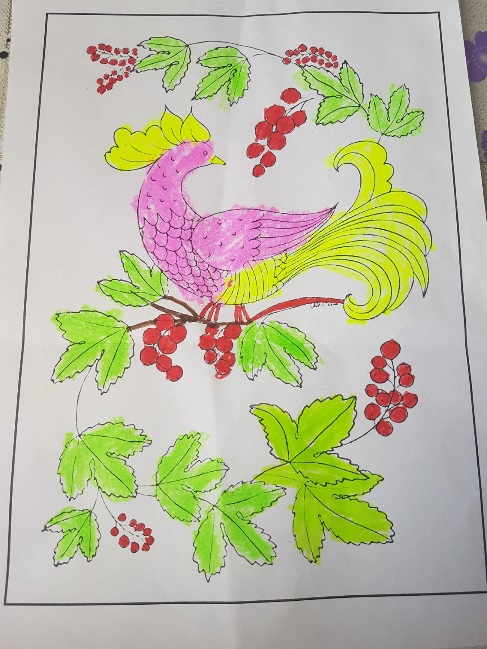 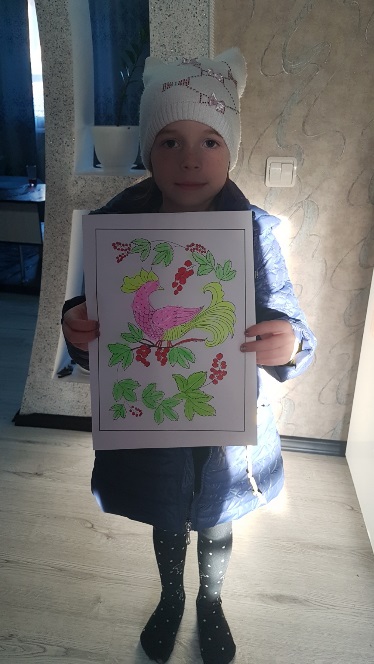 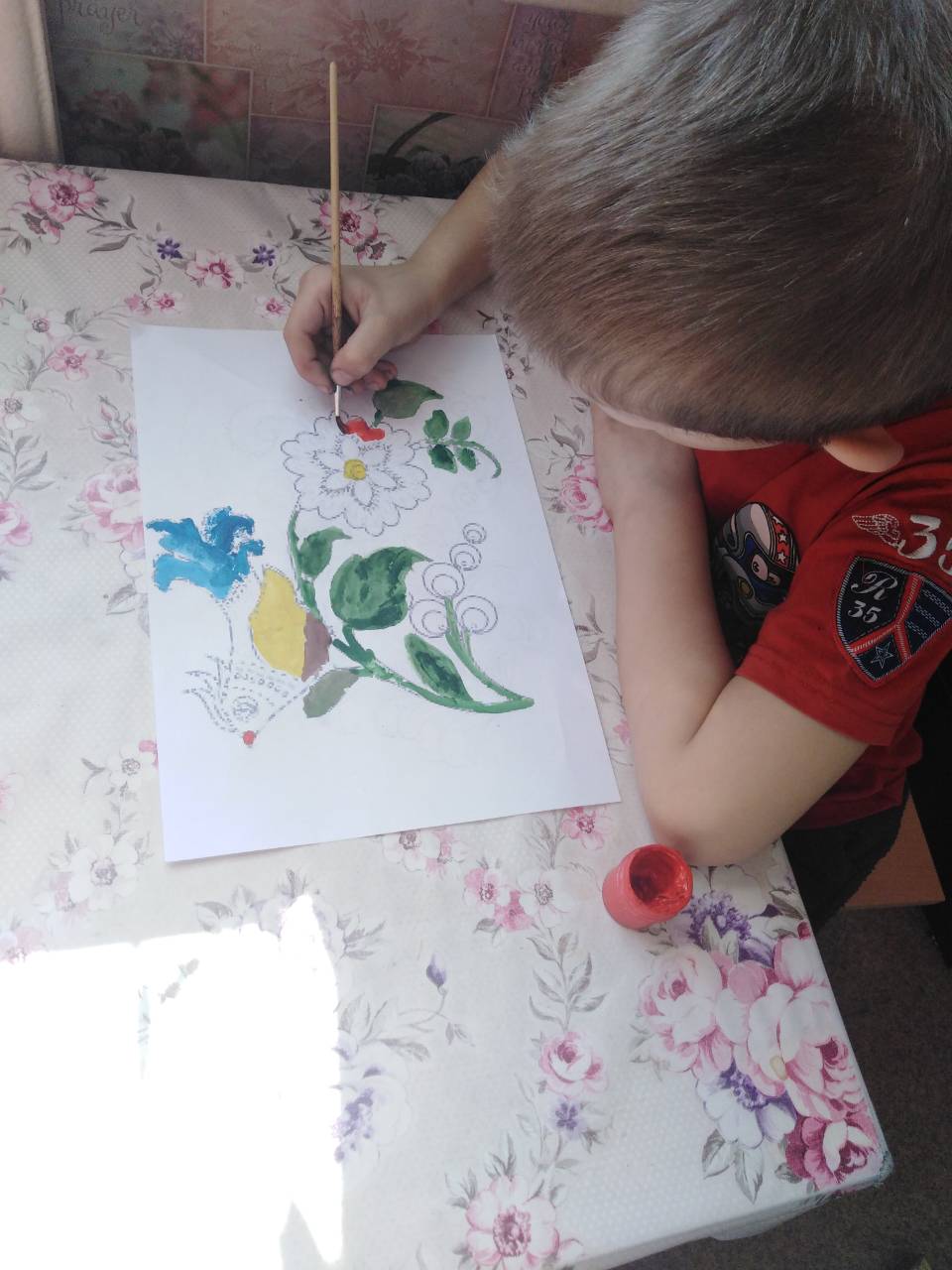 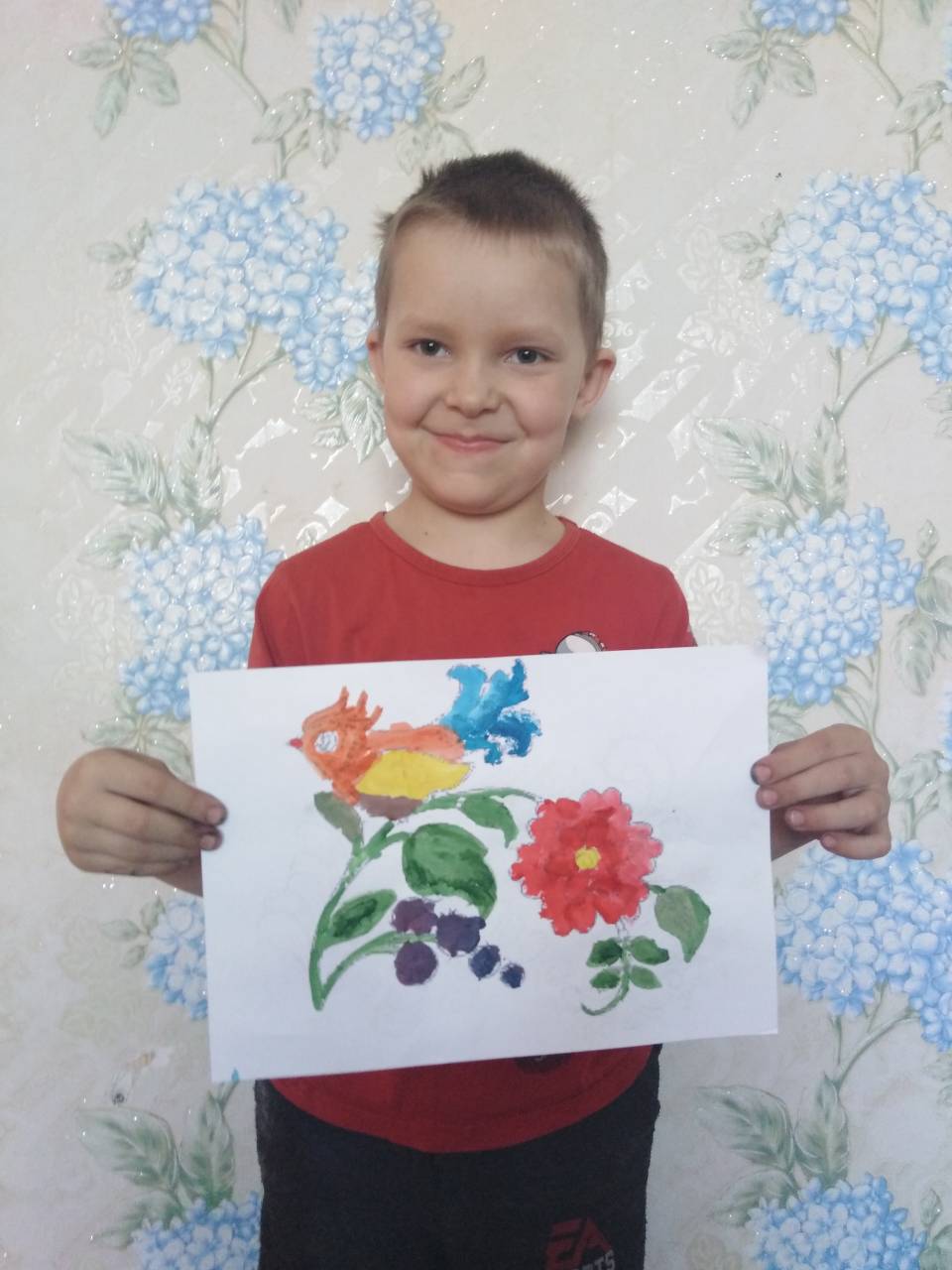 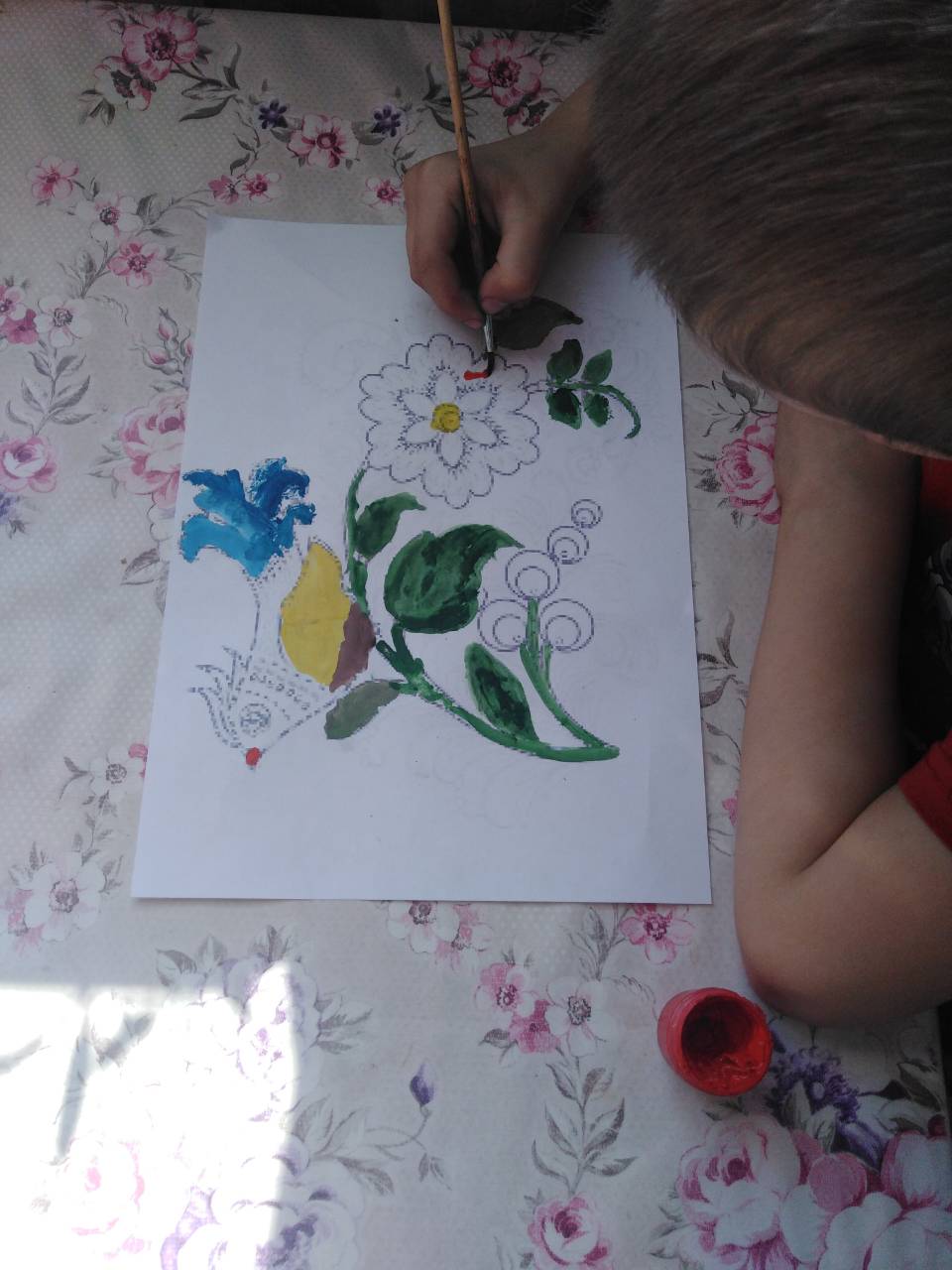 